Государственное бюджетное общеобразовательное учреждение Самарской области основная общеобразовательная школа № 6 имени Героя Советского Союза А.В.Новикова города Новокуйбышевска городского округа Новокуйбышевск Самарской области структурное подразделение «Детский сад «Ежик»Программапо коррекции интонационной стороны речи у дошкольников старшего возраста (5-7 лет) с заиканием Автор-составитель: учитель-логопед Овчинникова Т.Н.г.Новокуйбышевск 2018   Речь – занимает особое место в системе психических функций человека. Наиболее значимая функция речи – коммуникативная. Речевая деятельность является жизненно необходимой потребностью для любого человека, без неё невозможно активное общение. Речь оказывается наиболее восприимчивой к воздействию неблагоприятных факторов в период интенсивного формирования.    Заикание – одно из самых тяжёлых и распространённых речевых нарушений, возникающих в дошкольном возрасте, которое характеризуется нарушением интонационной стороны речи. Роль интонационной выразительности речи чрезвычайно важна. Прежде всего, она обеспечивает оформление фраз как целостных смысловых единиц и, вместе с тем, обеспечивает передачу информации о коммуникативном типе высказывания, об эмоциональном состоянии говорящего.    Изучением интонационной стороны речи заикающихся занимались многие отечественные и зарубежные исследователи. М.Вингейт говорит о заикании как о «просодическом дефекте», который проявляется в перемежающихся нарушениях ударений. К нарушению просодики сводит заикание Г. Бергман. По его экспериментальным данным, эпизоды заикания встречаются главным образом на ударных слогах, интервалы между которыми в речи заикающихся очень изменчивы, даже в отсутствие речевых судорог. Еще одной особенностью просодики речи детей с заиканием является ограничение способности к модуляции голоса, что проявляется в монотонности речи. О.Фон Эссэн и Х.Фернау Хорн  выделяли монотонность речевой мелодии как основной симптом заикания. А.С.Александровская, описывая просодические характеристики речи заикающихся, указывает, что большинство из них говорят монотонно, мало эмоционально, для речи характерно обилие неуместных и необоснованных пауз, напряженный невыразительный голос, нечеткость артикуляции в сочетании с принужденной речевой позой. Л.З.Арутюнян (Андронова) указывает на то, что заикание, прежде всего, сказывается на темпо-ритмическом рисунке фразы. Темп речи, как правило, ускоренный, поскольку заикающийся стремится передать необходимую информацию в промежутке между судорогами. Кроме того, постоянная тревога и волнение, связанные с речью, ожидание новой судороги так же обусловливают неровность темпа речи заикающегося даже на протяжении одной фразы. Речевые судороги, прерывая речевой поток, искажают и ритмическую сторону речи, нарушая синтагматическое и психологическое паузирование. Расстройства темпа и ритма речи на фоне постоянного эмоционального напряжения, страха речи ведут к нарушению многих сторон интонации: паузирования, мелодики, динамической гармонии и т. д. Таким образом, заикающиеся теряют способность к эмоциональной окраске речи, изъясняются с помощью застывших интонационных схем и шаблонов. По мнению В.И.Селиверстова, «отсутствие стимула и желания говорить, боязнь речевого общения приводит к тому, что речь ребёнка становится тусклой, вялой, тихой, невыразительной». Интонационную обеднённость, невыразительность речи заикающихся отмечают Л.И.Белякова и Е.А.Дьякова.    Таким образом, можно сделать вывод, что у детей при заикании отмечается отсутствие логических ударений, интонационная невыразительность речи, при произнесении фраз интонации завершения часто отсутствуют. Отмечается своеобразие процесса паузирования. Интонационно-мелодическое оформление ритмизированной речи у заикающихся крайне затруднено и требует тщательной и длительной тренировки.    Следовательно,  при преодолении заикания у дошкольников работа по коррекции интонационной стороны речи занимает важное место, так как является связующим звеном в единой системе речевой деятельности. Формируя этот элемент, мы влияем на другие компоненты речи заикающихся детей и на их речь в целом.    В настоящее время существует большое количество методик по формированию интонационной выразительности речи взрослых и школьников, но при всём их разнообразии нет достаточно разработанной программы по развитию интонационной стороны речи  дошкольников с заиканием. Исходя из выше изложенного, мы пришли к необходимости создания коррекционно-развивающей программы, направленной на развитие интонационной стороны речи заикающихся дошкольников.  Цель: коррекция интонационной стороны речи дошкольников с заиканием.Задачи: развивать навык интонационного оформления синтагм и фраз               в соответствии с  основными видами интонаций (вопросительной,            восклицательной, интонаций завершённости и незавершённости);нормализовать процесс речевого паузирования;формировать навык интонационного членения и выделения            логических центров синтагм и фраз.Адресат: группа заикающихся дошкольников старшего возраста (5-7 лет).Срок реализации программы: 1 года, в течение которого проводится первичное диагностическое обследование интонационной стороны речи, коррекция просодических компонентов и вторичное диагностическое обследование. По итогам работы за учебный год производится качественный и количественный анализ полученных результатов. Структура и содержание программы: программа по коррекции интонационной стороны речи дошкольников с заиканием разработана с учётом возрастных особенностей, этапов коррекционной работы с данной категорией детей. Целенаправленное обучение детей владению средствами устной речи проходит в процессе фронтальной и индивидуальной непосредственно образовательной деятельности учителя-логопеда в комплексе с программой С.А. Мироновой «Программа обучения правильной речи заикающихся детей старшего дошкольного возраста» и адаптированной методикой Л.З.Арутюнян (Андроновой) по синхронизации речи с движением пальцев ведущей руки. Структура занятий классическая и включает в себя вводную, основную и заключительную части. Темы непосредственно образовательной деятельности соответствуют основным тематическим блокам, рекомендуемые  программой С.А.Мироновой.   Коррекция интонационной стороны речи осуществляется в комплексе с формированием других сторон речи (звукопроизношение, лексико-грамматический строй речи, связная речь и т.д.) и проводится в процессе любой коррекционной деятельности учителя-логопеда: по развитию речи, по коррекции звукопроизношения: на этапах постановки, дифференциации, автоматизации звуков и т.д.    В период «щадящего речевого режима» заикающиеся дошкольники обучаются передавать основные виды интонации с помощью невербальных средств общения, активно используя пантомимику.   На этапе работы со звуком дети обучаются передавать основные виды интонации (интонации завершённости, незавершённости, вопроса, восклицания) с помощью гласных звуков. При этой работе также активно подключаются жесты, которые определённым образом помогают осмыслить различные виды интонации. Начинают обучение с вопросительной интонации. Голосовые упражнения сопровождаются плавными движениями руки, что позволяет лучше контролировать изменения голоса по высоте. Для вопросительной интонации характерно повышение основного тона голоса. Рука совершает круговое движение и резко идёт вверх на завершающей фазе голосоподачи. Восклицательная интонация сопровождается резким сильным взмахом руки вверх, а незавершённости – плавным, полукруговым движением руки вверх. Интонация завершённости сопровождается плавным движением руки вниз. Движение руки может заменить мяч, который бросается в пол  или вверх. Полученные навыки интонирования постепенно вводятся в слог, слово, фразу и в спонтанную речь.   Работа по развитию интонационной стороны речи начинается с формирования голосовых модуляций. Такая тренировка на первом этапе проводится на материале гласных звуков. Обучение вначале происходит по образцу, предложенному логопедом. Сначала дошкольникам предлагается изолированное произнесение гласных, затем ряд гласных звуков, при этом один из них выделяется при помощи ударения. Выделение ударных элементов гласного ряда должно сочетаться с интонационным модулированием голоса или интонационным оформлением данного ряда гласных (интонации вопроса, ответа, завершённости, незавершённости). Такие упражнения начинаются с повторения одного ряда гласных, постепенно наращивая их количество до 3-4, контролируя слитность их произнесения.    Одним из видов обучения интонационной выразительности  является работа на уровне слога. Слог – минимальная языковая единица. Вершиной слога является гласный звук.  Все упражнения, исполненные на первом этапе, должны быть проведены и в работе над слогом. Для передачи  интонационной выразительности с детьми хорошо использовать междометия: радость (Ах! Ох! Ух!), сожаление (ох-ох-ох), печаль (эх) и т.п.    На этапе коррекционной работы на уровне слова с дошкольниками проводятся упражнения по произнесению гласных звуков с различной высотой тона. Так, ударные слоги произносятся более длительно при выраженных изменениях высоты голоса.   При работе с предложением, состоящим из двух или более слов, проводится обучение дошкольников выделению значимого слова. Оно должно быть выделено силой голоса (логическим ударением) и может появляться в различных местах предложения в зависимости оттого, какое слово выделено. Работая над логическим ударением, рука медленно и мягко поднимается вверх до мелодического максимума, затем опускается вниз. Голос при этом повторяет движение руки.   Выделение синтагмы, как единого интонационно-смыслового образования связано с обучением процессу паузирования. Работу над процессом паузирования хорошо начинать на материале стихов, где конец строки совпадает с окончанием речевого выдоха и оформлением паузы, затем используются фразы диалогической речи, чтение, пересказ, и постепенно переходят к спонтанному высказыванию.   Затем проводится работа над интонационным членением текста.Для детей дошкольного возраста следует проводить работу на материале стихотворных текстов с короткой строфой и прозаических текстов, состоящих из коротких фраз.Методы и приёмы: для реализации программы в структуре непосредственно образовательной деятельности  используются словесно-дидактические игры и игровые упражнения. Ожидаемые результаты реализации программы: целенаправленная работа по коррекции интонационной стороны речи, проводимая с применением программы, окажет положительное влияние на расширение речевых навыков детей, а использование ряда игр и упражнений, направленных на развитие компонентов просодики будет способствовать формированию просодической стороны речи. Кроме того, предполагается совершенствование и развитие слуховой памяти, формирование правильного речевого дыхания, эмоционального восприятия, накопление эмоционально-нравственного опыта. Дети становятся более активными и общительными. А это, в свою очередь, способствует развитию коммуникативной функции речи.Сведения о практической апробации программы на базе образовательного  учреждения: апробация программы по коррекции интонационной стороны речи проходила на базе структурного подразделения «Детский сад «Ёжик» ГБОУ ООШ №6 в течение двух лет с группой дошкольников 5-7 лет, имеющих логопедическое заключение заикание. Результатом явилось развитие всех компонентов интонационной стороны речи у 100% детей с заиканием группы компенсирующей направленности «Светлячок».Материально-техническое оснащение: для реализации программы потребуется следующее:пособия для развития воздушной струи, постановки дыхания;индивидуальные зеркала;графические схемы, картинки – символы для голосовых упражнений; музыкальные инструменты: бубен, барабан, деревянные ложки;муз.центр;театрализованные маски-шапочки;аудиозаписи, диски с записью спокойной музыки.Диагностический материал: на первых этапах реализации коррекционно-развивающей программы нами проводится диагностическое обследование уровня сформированности  просодических навыков у заикающихся дошкольников с использованием методических материалов Е.Ф.Архиповой: «Методика восприятия интонации», «Методика воспроизведения интонации», «Методика восприятия логического ударения», «Методика воспроизведения логического ударения», «Обследование модуляций голоса по высоте», «Обследование модуляций голоса по силе», «Методика восприятия тембра», «Методика воспроизведения тембра голоса», «Методика восприятия темпа речи», «Методика воспроизведения отражённого темпа речи», «Обследование самостоятельного управления темпом речи».   Для проведения диагностического обследования интонационной стороны речи используются следующие методы и приёмы:   - логопедическая ритмика;   - музыкально-дидактические игры;   - чтение стихов, сказок.На основе анализа современных достижений научно-методической и логопедической литературы по данной проблеме определена критериальная база и оценочные показатели, направленные на выявление уровня сформированности элементов интонации:1. Интонационных структур в импрессивной речи;2. Логического ударения;3. Высоты голоса;4. Силы голоса;5. Тембра голоса.6. Темпа речи.Методика №1. «Методика восприятия интонации».Обследование восприятия интонации проводится для того, чтобы выяснить, понимают ли дети, что человеческая речь обладает разнообразием интонаций. Это разнообразие достигается изменением высоты, силы, тембра, модуляции голоса. Интонация придает речи эмоциональную окраску, помогает выразить чувства.Цель обследования: выявление возможностей детей различать разнообразные интонационные структуры в импрессивной речи.Материал обследования: предложения, произносимые с повествовательной, вопросительной и восклицательной интонацией, и графическое изображение предложений.Процедура: ребёнку предлагается послушать предложения, которые произносятся с различной интонацией (повествовательной, вопросительной или восклицательной). Предварительно перед выполнением задания проводится беседа, в которой на материале одной серии предложений выясняется, одинаково они произносятся или по-разному.1. Определение наличия повествовательного предложения. Знакомство с сигнальной карточкой.Инструкция: «Слушай внимательно, если услышишь, что я тебе о чем-то сообщаю и говорю при этом спокойным, ровным голосом - подними карточку с точкой: Речевой материал:На улице холодно.Ах, какая красивая картина!Медведь спит в берлоге.Белка грызет орешки.Ты съел суп?2. Определение наличия вопросительного предложения. Знакомство с сигнальной карточкой.Инструкция: «Слушай внимательно. Если услышишь, что я о чём-то спрашиваю, задаю вопрос - подними карточку с вопросительным знаком:Речевой материал:На улице идёт снег!Ты любишь играть в снежки?Оля идёт в парк.Куда мальчик идёт?У тебя болят зубы?3. Определение наличия восклицательного предложения. Знакомство с сигнальной карточкой.Инструкция: «Слушай внимательно, если услышишь, что я радостно и громко говорю, подними карточку с восклицательным знаком:Речевой материал:Ой, как жарко!Мальчики играют во дворе.Кто к нам пришёл?Посмотри, летит самолёт!Мы идём в цирк.4. Дифференциация типов интонации в предложении.Предлагаются задания, где речевой материал представлен повествовательными, вопросительными и восклицательными предложениями. Перечисленные интонационные типы даются в произвольном порядке.Процедура: ребёнку предлагается сравнить значение двух одинаковых предложений, произнесённых с различной интонацией. Необходимо отличить предложения друг от друга, выделяя заданную интонацию и поднять соответствующие карточки.Инструкция: «Слушай внимательно предложения и подними карточки, которые подходят».Речевой материал:На улице холодно. - На улице холодно?Наступила зима? - Наступила зима!Завтра будет праздник! - Завтра будет праздник.Мама пришла домой. - Мама пришла домой?Мальчик нарисовал дом? - Мальчик нарисовал дом.5. Дифференциация типов интонации в стихотворном тексте.Инструкция: «Послушай стихотворение, после каждой прочитанной строки подними карточку. Если услышишь вопрос, то Если спокойный и ровный голос, тоРечевой материал:- Кто умеет утром сам просыпаться по часам?- Я умею по часам просыпаться утром сам.- Кто умеет на кроватке простыню расправить гладко?- Я умею на кроватке простыню расправить гладко.- Кто простуды не боится, кто умеет с мылом мыться?- Я обычно утром рано умываюсь из-под крана.  Я сам теперь умею вымыть и лицо, и шею.6. Инструкция: «Послушай предложения и повтори как я: весело, грустно или удивленно».Солнце светит. (грустно) Солнце светит? (удивленно) Солнце светит! (весело)На небе сверкает молния! (весело) На небе сверкает молния (грустно) На небе сверкает молния? (удивленно)Будет дождь? (удивленно) Будет дождь! (весело) Будет дождь. (грустно)7. Инструкция: «Я буду читать стихотворение. Если услышишь вопросительное предложение, где кто-то о чём-то спрашивает, поднимай руку».Яму копал? Копал.В яму упал? Упал.В яме сидишь? Сижу.Лестницу ждёшь? Жду.Яма сыра? Сыра.Как голова? Цела.Значит живой? Живой.Ну, я пошёл домой.8. Инструкция: «Я буду говорить тебе фразы. Если ты думаешь, что фраза закончена, хлопни в ладоши».Дети катаются. Дети катаются на санках. Дети катаются… (на санках). Дети катаются на санках… (с горки).Самолёт летит. Самолёт летит высоко. Самолёт летит… (высоко). Самолёт летит высоко… (в небе).Критерии оценки:3 балла - задание выполняется правильно2 балла - задание выполняется с ошибками, но ошибки исправляются самостоятельно по ходу работы.1 балл - для выполнения задания требуется активная помощь взрослого.0 баллов - задание не выполняется, повторные инструкции неэффективны.Методика №2. «Методика воспроизведения интонации»Цель обследования: выявление умения ребёнка дифференцировать различные интонационные структуры в экспрессивной речи.Материал для обследования: образцы предложений различных интонационных типов, стихотворные тексты, сюжетные картинки с эмоциональным содержанием.1. Отражённое воспроизведение фраз с разными интонациями.Инструкция: «Послушай предложение и повтори его с той же интонацией».Солнце светит. Солнце светит? Солнце светит!Сверкает молния. Сверкает молния? Сверкает молния!Снег идет! Снег идет? Снег идет.Я пойду в гости! Я пойду в гости. Я пойду в гости?Мама пришла. Мама пришла! Мама пришла?2. Отражённое воспроизведение стихотворных строк в соответствии с заданными интонациями.Инструкция: «Внимательно послушай и повтори отдельно каждое предложение».- Ты куда идёшь, медведь?- В город ёлку поглядеть!- Да на что тебе она?- Новый год встречать пора.- Где поставишь ты её?- В лес возьму, в своё жильё.3. Отражённое воспроизведение фраз с противоположными типами интонации.Инструкция №1: «Я буду задавать тебе вопрос, а ты ответь на него той же фразой, но с другой интонацией».Инструкция №2. «Теперь я буду произносить фразу, а ты повтори её, задавая вопрос».4. Самостоятельное воспроизведение интонаций, отражающих эмоциональное состояние на материале отдельных фраз.Инструкция: «Произнеси одну и ту же фразу с разной интонацией: удивленно, радостно, грустно».5. Самостоятельное воспроизведение мелодики повествовательного, вопросительного, восклицательного предложений. При этом образец интонационного оформления предложений не демонстрируется.Процедура: ребёнку предлагается сюжетная картинка со смысловым и эмоциональным содержанием. Логопед в устной форме описывает содержание. Ребёнок должен произнести предложение, окрашенное интонационно в соответствии с этой ситуацией.Инструкция: «Рассмотри картинки».Как сказать, что светит солнце?Как спросить, пойдут ли дети гулять?Как сказать, когда дети радуются, что пойдут гулять?Как спросить имя у нового ребенка в группе детского сада?Критерии оценки:3 балла - задание выполняется правильно.2 балла - правильное выполнение задания с передачей различных интонаций, но только после нескольких проб, после неоднократного демонстрирования образца или задание выполняется с ошибками, но ошибки исправляются самостоятельно по ходу работы.1 балл - для выполнения задания требуется активная помощь взрослого.0 баллов - задание не выполняется, повторные инструкции неэффективны.Методика №3. «Методика восприятия логического ударения».Обследование восприятия логического ударения необходимо для того, чтобы выяснить, понимают ли дети выделение главного по смыслу слова во фразе; умеют ли сами выделить любую часть высказывания, в зависимости от того, что необходимо подчеркнуть.В предварительной беседе ребёнку в доступной форме объясняется значение термина «логическое ударение». Сам термин не называется, но при этом объясняется, что для того, чтобы наша речь была понятна окружающим, нужно уметь говорить выразительно. Для этого в предложении выделяют голосом те слова, которые считаются особенно важными. Они произносятся громче и чуть протяжнее остальных. Перед заданием необходимо на примере дать образец утрированного выполнения логического ударения, т.е. выделение голосом определённого слова во фразе.Материал для обследования: предложения, сюжетные картинки, предметные картинки, стихотворные тексты.1. Умение выделить слово, выделенное голосом в повествовательном предложении и назвать выделенное слово.Процедура: ребёнку предлагается внимательно прослушать одинаковые предложения, сравнить различные оттенки их звучания и ответить на вопрос, одинаково ли эти предложения произнесены. Затем предлагается прослушать каждое предложение, рассмотреть соответствующую сюжетную картинку и назвать слово, которое логопед выделил голосом.Инструкция: «Внимательно слушай предложение. Назови, слово, которое я произнесу громче других в предложении».Емеля поймал щуку.  Емеля поймал щуку.  Емеля поймал щуку. Мама сшила новое платье.Мама сшила новое платье.Мама сшила новое платье.2. Умение выделять слово, выделенное логопедом в вопросительном предложении, и вместо ответа показать соответствующую картинку.Процедура: ребёнку предлагается рассмотреть предметные картинки и прослушать вопросительное предложение. Логопед произносит предложение, голосом выделяя слово, несущее на себе смысловую нагрузку. Ребёнку предлагается вместо ответа показать соответствующую предметную картинку.Инструкция: «Посмотри внимательно на картинки. Я буду задавать тебе вопросы, голосом выделяя «важное» слово, а ты вместо ответа покажи нужную картинку».Бабушка вяжет кофту?           Бабушка вяжет кофту! Мама надела шляпу!           Мама надела шляпу?3. Умение определять слово, выделенное голосом в стихотворном тексте.Процедура: ребёнку предлагается прослушать стихотворные строчки и повторить слово, несущее на себе смысловую нагрузку.Инструкция: «Внимательно слушай. Я буду читать стихотворение и в каждой строчке выделять голосом «важное» слово. Назови, какое слово я выделила».Зайку бросила хозяйка.Под дождём остался зайка. Со скамейки слезть не мог. Весь до ниточки промок.Я забрался под кровать, Чтобы брата напугать.На себя всю пыль собрал, Очень маму напугал.Критерии оценки:3 балла – задание выполняется правильно.2 балла – правильное выполнение задания с передачей различных интонаций, но только после нескольких проб, после неоднократного демонстрирования образца или задание выполняется с ошибками, но ошибки исправляются самостоятельно по ходу работы.1 балл – для выполнения задания требуется активная помощь взрослого.0 баллов – задание не выполняется, повторные инструкции неэффективны.Методика№4. «Методика воспроизведения логического ударения».Цель обследования: определение возможности ребенка выделять голосом главные по смыслу слова во фразе, т.е. продуцировать логическое ударение.1. Воспроизведение фразы с логическим ударением по образцу.Процедура: ребёнку предлагается прослушать предложение и затем аналогично воспроизвести его с тем же логическим акцентом.Материал для обследования: предложения, произнесенные логопедом; предложения для отраженного воспроизведения; сюжетные картинки.Инструкция: «Я произнесу предложение и голосом выделю в нём «главное» слово. Слушай внимательно, повтори предложение и тоже выдели в нём «главное» слово».Маша идёт в школу.У Коли новый мяч.На улице сегодня холодно.Мама пришла с работы.Завтра поедем к бабушке. 2. Сравнение двух предложений, отличающихся только логическим ударением.Процедура: ребёнку предлагается прослушать и сравнить два предложения, различающихся логическим ударением.Инструкция: «Я произнесу два предложения. Внимательно послушай, как они звучат, одинаково или по-разному? Повтори как я».У Кати книга. У Кати книга.Дятел стучит по дереву. Дятел стучит по дереву.На столе красивая ваза. На столе красивая ваза.На болоте много комаров. На болоте много комаров. 3. Воспроизведение логического ударения при ответах на вопросы по сюжетным картинкам.Процедура: предлагаются сюжетные картинки, по которым логопед вместе с ребёнком составляет предложение. Затем логопед задает ребёнку несколько вопросов поочерёдно, на которые он должен ответить совместно составленным предложением, интонационно выделяя важное по смыслу слово.Инструкция: «Отвечай на вопрос тем предложением, которое мы только что составили. Будь внимателен, выделяй голосом «важное» слово».Бабушка вяжет носок. - Кто вяжет носок?          - Что делает бабушка?          - Что вяжет бабушка?Мальчик ест яблоко. - Кто ест яблоко?          - Что делает мальчик?          - Что ест мальчик? 4. Воспроизведение фраз с повествовательной и вопросительной интонацией с перемещением логического ударения в зависимости от количества слов в предложении.Инструкция № 1: «Послушай фразу. Сколько в ней слов? Выдели голосом сначала первое; второе; третье слово. Меняется ли смысл фразы?» Повествовательные предложения:Собака грызёт кость.                Мама пришла с работы.Собака грызёт кость.                Мама пришла с работы.Собака грызёт кость.                Мама пришла с работы.Инструкция № 2. «Послушай фразу. Произнеси её столько раз, сколько в ней слов. Каждый раз делай ударение только на одном новом слове». Вопросительные предложения:Вы  утром звонили?                   Ты боишься собак?Вы  утром звонили?                   Ты боишься собак?Вы  утром звонили?                   Ты боишься собак?5. Самостоятельный выбор слова, произносимого с логическим ударением, в зависимости от вкладываемого смысла.Инструкция: «Повтори за мной фразу: «Папа пришёл с работы». Теперь нужно сказать эту фразу по-разному. Первый раз — так, чтобы было понятно, что пришёл папа, а не дядя. Второй раз — чтобы было понятно, что папа пришёл, а не приехал на машине. Третий раз — нужно голосом подчеркнуть, что папа пришёл с работы, а не из магазина». 1-й. Папа пришёл с работы. 2-й. Папа пришёл с работы. 3-й. Папа пришёл с работы.6. Выделение слога из цепочки слогов по образцу, демонстрируемому логопедом.Инструкция: «Повтори, выделяя голосом тот же слог, что и я».па-па-па                  та-та-та         ма-ма-мапа-па-па                  та-та-та         ма-ма-мапа-па-па                  та-та-ma        ма-ма-маКритерии оценки:3 балла – задание выполняется правильно.2 балла – правильное выполнение задания с передачей логического ударения, но только после нескольких проб, после неоднократного демонстрирования образца или задание выполняется с ошибками, но ошибки исправляются самостоятельно по ходу работы.1 балл – для выполнения задания требуется активная помощь взрослого.0 баллов – задание не выполняется, повторные инструкции неэффективны.Методика №5. «Обследование модуляций голоса по высоте».Цель обследования: выявление умения ребёнка определять и интонировать постепенное движение мелодии снизу вверх, сверху вниз. Обследование модуляций голоса по высоте необходимо для того, чтобы выяснить, насколько ребёнок может владеть своим голосом, изменять его по высоте, насколько широк диапазон голоса.Материал для обследования: звуки, звукоподражания, предметные картинки с изображением животных и их детёнышей.1. Обследование восприятия изолированных звуков и звукоподражаний, произнесённых с различной высотой голоса.Процедура: ребёнку предлагается прослушать звуки или звукоподражания с различной высотой голоса и соотнести с картинкой, изображающей животных и их детёнышей или предметы разной величины. Предварительно объясняется, что у животного, например собаки, голос «толстый» (низкий), а у щенка — «тонкий» (высокий).Инструкция: «Покажи, как гудит большой пароход (самолёт и т.д.) и как маленький, как подают голос животные и их детёныши».            У     - гудит большой пароход (голос низкий)            У     - гудит маленький пароход (голос высокий);            МУ    - мычит корова (голос низкий)            МУ    - мычит телёнок (голос высокий) и т.д.Инструкция: «Послушай и покажи (скажи), кто так подаёт голос?»АВ  – собака          АВ   – щенокМУ   – корова        МУ   – телёнокМЯУ   – кошка       МЯУ  – котёнокУ    – пароход большой     У    – кораблик маленькийО    – медведь                      О    – медвежонок2. Воспроизведение изолированных звуков и звукоподражаний с понижением и повышением высоты голоса.Инструкция: «Покажи, как гудит большой пароход, самолёт и т.д. и маленький, как подают голос животные и их детёныши».У    – большой (низкий) голос      У  - маленький (высокий)А   – большой (низкий) голос       А   -  маленький (высокий)О   – большой (низкий) голос       О   - маленький (высокий)МУ   – корова                                МУ    - телёнокАВ   – собака                                 АВ   - щенокМЯУ    – кошка                            МЯУ  - котёнок3. Воспроизведение поступательного повышения и понижения голоса на гласных звуках с опорой на графическое изображение или движения руки: вверх – повышение высоты, вниз – понижение высоты.Инструкция №1: «Попробуй не ногами, а голосом подняться по ступенькам, а потом голосом спуститься вниз. Когда голос поднимается по ступенькам, он будет повышаться и становиться тоньше. Когда голос будет спускаться вниз по ступенькам, то будет становиться ниже. Сначала со звуком А, потом О, У».Инструкция №2: «Покажи, как укачивают ребёнка, куклу».     А       А       А       АА       А        A      A        А«Покажи, как стучат часы»ТИК       ТИК       ТИК               ТИК      ТИК       ТИК    «Покажи, как звенит колокол»ДИНЬ     ДИНЬ        ДИНЬ        БОМ         БОМПримечание: активно используется помощь в виде движений руки логопеда, которые указывают, вверх поднимается или вниз опускается голос.Критерии оценки:3 балла – задание выполняется с достаточными модуляциями по высоте;2 балла – задание выполняется с недостаточными модуляциями голоса по высоте или задание выполняется без модуляций голоса по высоте, но при сопряженном выполнении задания высота голоса изменяется;1балл – задание выполняется без модуляций голоса по высоте, но при сопряженном выполнении задания высота голоса остается без изменений;0 баллов – задание не выполняется.Методика №6. «Обследование модуляций голоса по силе».Цель обследования: определение умения ребёнка изменять громкость голоса. Обследование модуляций голоса по силе необходимо, чтобы определить, как ребёнок может менять голос по силе (громкости).Материал для обследования: звуки; звукоподражания; предметные и сюжетные картинки, на которых изображены транспортные средства, расположенные близко и далеко.1. Восприятие отдельных звуков и звукоподражаний, произнесённых с разной силой голоса.Процедура: ребёнку предлагается прослушать различные изолированные звуки и показать картинку с изображением предмета удалённого – на тихий голос,  или картинку с изображением приближённого предмета – на громкий голос.Инструкция №1: «Слушай внимательно. Плывёт корабль, он гудит – «УУУУУ». Если пароход близко – он гудит громко, если далеко – тихо. Услышишь громкий гудок, подними картинку, где корабль близко, тихо, где корабль далеко».Громко У — самолёт близко  А — пожарная машина близко О — поезд близко     И — «скорая помощь» близкоТихо У — самолёт далеко  А — пожарная машина далеко О — поезд далеко     И — «скорая помощь» далекоГромко. Тихо. У – самолёт близко.  У – самолёт далеко.А – пожарная машина близко. А – пожарная машина далеко.О – поезд близко.                      О – поезд далеко.И – «скорая помощь» близко.  И – «скорая помощь» далеко.Инструкция №2: «Послушай, как подают голос разные животные, насекомые, птицы. Отгадай по их голосу, далеко они от нас или близко. Если далеко, то голос слышим тихий, если близко, то голос слышим громкий».Примечание: звукоподражания даются вразнобой.2. Воспроизведение отдельных звуков и звукоподражаний, произнесённых с разной силой голоса.Инструкция №1. «Покажи, как гудит пароход, самолёт, машина и др., если они далеко, и как гудят, если они близко?»Близко                            ДалекоСамолёт (У) – …?           …?Пароход (Ы) – …?         …?Поезд (О) – …?              …?Машина (И) – …?          …?Инструкция №2: «Покажи, как подают голоса разные животные, насекомые, птицы. Если они далеко? (тихо) Если они близко (громко)?»Близко                              ДалекоЖук (ЖЖЖ) – …?            …?Комар (ЗЗЗ) – …?             …?Кузнечик (ЦЦЦ) – …?      …?Кукушка (КУ-КУ) – …?   …?Лягушка (КВА) – …?       …?Сова (УХ) – …?                …?Корова (МУ) – …?           …?3. Воспроизведение постепенного нарастания и падения силы голоса при произнесении отдельных звуков и звукоподражаний.Инструкция №1. «Покажи, как гудит приближающийся самолет, поезд, машина и т.д.».Поезд – о О О О О (нарастание силы голоса)Машина – а А А А А (нарастание силы голоса)Самолёт – у У У У У (нарастание силы голоса)Инструкция №2: «Покажи, как гудит удаляющийся самолет, поезд, машина и т.д.».Поезд – О О О О ОМашина – А А А А АСамолёт – У У У У УИнструкция №3: «Покажи, как подают голос приближающиеся животные, насекомые, птицы».Жук – Ж Ж Ж Ж Ж Комар – З З З З З Кукушка – КУКУ КУКУ КУКУ КУКУ КУКУКорова – МУ МУ МУ МУ МУСова – УХ УХ УХ УХ УХСобака – АВ АВ АВ АВ АВИнструкция №4: «Покажи, как воет сирена – сначала тихо, а потом всё громче и громче, т.е. на одном выдохе, а потом затихает».	У У У У У У У У УКритерии оценки:3 балла – задание выполняется верно.2 балла – правильное выполнение задания с передачей силы голоса, но только после нескольких проб, после неоднократного демонстрирования образца или задание выполняется с ошибками, но ошибки исправляются самостоятельно по ходу работы.1 балл – для выполнения задания требуется активная помощь взрослого.0 баллов – задание не выполняется, повторные инструкции неэффективны.Методика №7. «Методика восприятия тембра».При исследовании восприятия тембра голоса оценивается умение определять характер звучания тона голоса на слух.Материал для обследования: картинки – символы-маски, изображающие чувства, эмоции людей; слова-междометия; предложения; картинки с изображением людей разного возраста.1. Различение тембра голоса на материале междометий.Процедура: произнесение одиночных междометий с изменением тембра голоса, выражая голосом разнообразные эмоциональные состояния. Затем предлагается ребёнку рассмотреть картинки с изображением различных человечков – символов-масок, изображающих чувства, и выбрать подходящую (лицо человечка должно выражать соответствующее чувство).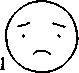 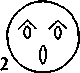 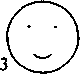 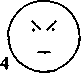 Инструкция: «Посмотри внимательно на картинки. Лица этих человечков выражают различные чувства: грусть, удивление, радость, гнев, страх. Я произнесу маленькие слова (восклицания), а ты подумай, каким тоном голоса я произношу каждое слово, и покажи подходящего человечка».1. Ах! – радость восхищение.2. Ой! – испуг, страх.3. Ух! – недовольство.4. О! – удивление.5. Эх, – грусть, сожаление2. Различение тембра голоса на материале предложений.Процедура: ребёнку предлагается прослушать одно и то же предложение, определить на слух, каким тоном голоса оно было произнесено, и показать картинку с изображением человечка, лицо которого выражает соответствующее чувство.Инструкция: «Я сейчас произнесу предложение, а ты подумай, каким тоном оно было произнесено, и покажи подходящего человечка».1. Скоро гроза! (недовольно)2. Скоро гроза! (радостно)3. Скоро гроза?! (удивленно)4. Скоро гроза. (грустно)5. Скоро гроза! (со страхом, испуганно)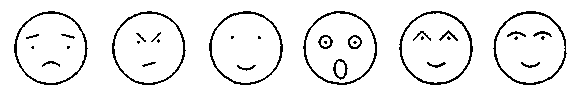 3. Различение тембра голоса людей разного возрастаПроцедура: перед ребёнком раскладываются картинки с изображением людей разной возрастной категории (женщина, мужчина, ребёнок, бабушка, дедушка). Затем ребёнку предлагается прослушать магнитофонную запись с записанными на плёнку голосами людей разного возраста и показать соответствующее изображение людей.Инструкция: «Рассмотри внимательно картинки. Послушай и определи, чей голос звучит. Покажи подходящую картинку».Речевой материал: одна фраза, произнесённая разными голосами.«Угадай, чей голос?»1. Женский голос.2. Мужской голос.3. Детский голос.4. Голос пожилой женщины.5. Голос пожилого мужчины.Критерии оценки:3 балла – задание выполняется правильно.2 балла – задание выполняется с ошибками, но ошибки исправляются самостоятельно по ходу работы.1 балл – для выполнения задания требуется активная помощь взрослого.0 баллов – задание не выполняется, повторные инструкции неэффективны.Методика №8. «Методика воспроизведения тембра голоса».Оцениваются эмоциональные характеристики голоса. Так как изменение окраски голоса характерны для определённых разновидностей эмоциональной речи, изучение её особенностей у детей проводится на материале междометий и сказки «Колобок».Выясняется, достаточно ли ребёнок владеет своими голосовыми возможностями, может ли изменять окраску голоса в соответствии с предъявленными требованиями и ситуацией, способен ли передать голосом эмоциональные переживания и чувства персонажей сказки, может ли подражать голосам сразу нескольких животных. Перед выполнением задания с детьми проводится беседа о возможных изменениях голоса. Детям говорится о том, что голос может меняться в зависимости от ситуации: голос может быть ласковым или писклявым, грубым или хриплым, весёлым или печальным, жалобным или испуганным и т.д.1. Передача междометиями с помощью разных оттенков голоса эмоционального состояния.Материал для обследования: серии сюжетных картинок с изображением разного настроения у действующих лиц.Процедура: ребёнку предлагается рассмотреть серию сюжетных картинок и определить, какое настроение у изображённых на ней действующих лиц. По каждой картинке даётся комментарий. Ребёнку предлагается выразить состояние действующего лица, используя междометия, изменяя окраску голоса по ситуации на картинке.Инструкция: «Посмотри на картинку, догадайся, как подают голос, если…»Упала чашка – Ой! (испуганно).Забили гол в ворота – Ура! (радостно).Прося убрать игрушки – У-У (недовольно, плаксиво).Устали и хотят спать – Ох (устало, тихо).Рубят дрова – Ух (тяжело).Грозят пальцем, нельзя – Ая-яй (строго) детям брать спички2. Изменение тембра голоса в зависимости от того, какому персонажу сказки подражает ребенок.Материал для обследования: сюжетная картинка с персонажем сказки «Колобок».Процедура: в предварительной беседе уточняется содержание сказки «Колобок», её действующие лица. Выясняется, какими голосами они говорят – одинаковыми или разными. Если они говорят разными голосами, то, что характерно для каждого из них.Инструкция: «Вспомни, кто пугал колобка и хотел его съесть? Каким голосом говорили…»Заяц  – (звонким, задорным, чистым голосом).Волк – (грубым, низким голосом, с угрозой).Медведь – (громким, низким, спокойным).Лиса – (мягким, ласковым, хитрым голосом).Критерии оценки:3 балла – правильное выполнение задания с точным соответствием всех характеристик тембра голоса данного персонажа, с первой попытки и очень выразительно.2 балла – правильное выполнение задания с передачей тембра голоса, но только после нескольких проб, после неоднократного демонстрирования образца или некоторые изменения окраски голоса есть, но недостаточно выразительные и не совсем правильные.1 балл – для выполнения задания требуется активная помощь взрослого.0 баллов – задание не выполняется, повторные инструкции неэффективны.Методика №9. «Методика восприятия темпа речи».Материал для обследования: для обследования восприятия различного речевого темпа предварительно ребёнку объясняется, что темп речи может быть быстрым, медленным и нормальным. Вводятся картинки-символы. Например: заяц бегает быстро — и говорит очень быстро, черепаха ползает медленно — и говорит медленно, ёжик ходит спокойно — и говорит спокойно, нормально.Процедура: ребёнку предлагается на слух определить изменение темпа речи в тексте, который читает логопед и показать соответствующую картинку-символ: зайца — быстрый темп, черепаху — медленный темп, ежика — нормальный темп.Инструкция: «Посмотри на картинки. Ёжик ходит спокойно — и говорит спокойно, нормально, черепаха медленно ползает — и говорит очень медленно, заяц бегает очень быстро — и говорит очень быстро. Сейчас я буду говорить предложения, а ты угадай, как я говорю, покажи соответствующую картинку».По веточке ползает длинная гусеница (медленный темп)Из-под топота копыт пыль по полю летит (быстрый темп)Кто-кто в теремочке живёт? (медленный темп)В лесу дети собирали грибы и ягоды (нормальный темп)У пчелы, у пчёлки, почему нет чёлки? (быстрый темп)Зимой дети любят кататься на санках и коньках (медленный темп)Критерии оценки:3 балла — задание выполняет верно.2 балла — ошибается, но после повтора предложения исправляет ошибки.1 балла — после повторного произнесения предложения ошибки не исправляет или путается, не соотносит с картинками.0 баллов — задание недоступно.Методика №10.  «Методика воспроизведения отражённого темпа речи».Материал обследования: воспроизведение предложений с различной темповой организаций за логопедом отражённо.Процедура: ребёнку предлагается прослушать предложения и повторить их в том же темпе.Инструкция: «Слушай внимательно и повторяй предложения точно так же как я».Весной тает снег, и бегут ручьи (нормальный темп)Кто стучится в дверь ко мне с толстой сумкой на ремне? (быстрый темп)Самолёт построим сами и помчимся над полями (быстрый темп)Улитка носит свой домик на спине (медленный темп)На море во время шторма очень большие волны (нормальный темп)Критерии оценки:3 балла — повторяет верно.2 балла — убыстрение, замедление темпа возможно после нескольких попыток.1 балл — темп изменяет незначительно.0 баллов — темп не может изменять, не управляет темпом или задание недоступно.Методика №11. «Обследование самостоятельного управления темпом речи».Самостоятельное изменение темпа речи ребёнок должен производить по сигналу на материале небольшого знакомого стихотворения, например, «Мой весёлый звонкий мяч» С. Маршака.Процедура: при предъявлении различных картинок-символов ребёнок должен менять темп речи по ходу чтения стихотворения.Инструкция: «Ты будешь читать стихотворение, как увидишь картинку с зайцем, читай быстро, а увидишь черепаху — читай медленно, увидишь ежа — читай нормально, спокойно». Мой весёлый звонкий мяч,  (черепаха) Ты куда пустился вскачь?   (ёж) Синий, красный, голубой,   (заяц) Не угнаться за тобой.        (черепаха)Критерии оценки: 3 балла — задание выполняет верно.2 балла — ошибается, но после повтора предложения исправляет ошибки.1 балл — после повторного произнесения предложения ошибки не исправляет или путается, не соотносит с картинками.0 баллов — задание недоступно.Критерии диагностики по уровням развитияИспользуемая литература1. Арутюнян Л.З. Как лечить заикание: Методика устойчивой нормализации речи / Л. З. Арутюнян (Андронова).- М.: Эребус, 1993 2. Овчинникова Т.С., Вайполина М.О., Позднякова Н.В. Заикание: игры и игровые упражнения для работы с дошкольниками. Методическое пособие. - СПб., Каро, 2018.3. Поварова И.А. Коррекция заикания в играх и тренингах: Практическое руководство для заикающихся и логопедов. - СПб., АСТ, 2012.4. Филичева, Чиркина, Туманова: Коррекция нарушений речи. Программы для дошкольных образовательных учреждений компенсирующего вида.– М., Просвещение, 2017.Учебный планЦель программы: коррекция интонационной стороны речи дошкольников с заиканием. Категория обучающихся: дети старшего возраста (5-7 лет), логопедическое заключение заикание.Срок обучения: 1 годУчебно-тематический планЦель программы: коррекция интонационной стороны речи дошкольников с заиканием. Категория обучающихся: дети старшего возраста (5-7 лет), логопедическое заключение заикание.Срок обучения: 1 годПриложение.Игры и упражнения, используемые на этапе работы над звуком.1. Упражнение «Разбуди голос».Произнести гласный звук шёпотом, а затем с присоединением голоса мягко, негромко. Сила голоса должна быть одинаковой от начала до конца звучания. Губы в состоянии активной артикуляции на протяжении всего произнесения.2. Игра «Паровоз гудит».Цель: развитие диапазона высоты голоса.Описание игры: дети двигаются по кругу, имитируя движения паровоза.Педагог произносит стихотворение, по окончанию которого дети останавливаются и длительно произносят звук [у].                             Мчится поезд во весь дух.                              Чух-чух! Чух-чух!                             Паровоз гудит: «у – у – у – у».3. Упражнение.Произнести гласный звук, подражая различным эмоциональным состояниям (сопровождая движением тела, мимикой лица).   Боль – а – а – а, у меня болит голова.   (Руки у головы, брови нахмурены, лицо изображает страдание.)   Радость – а – а – а. Ура! Не болит голова, мама пришла.   (Руки вверх, глаза широко открыты, губы в улыбке.)   Вопрос – а? Где? Кто там? Мама?   (Руки в стороны, согнуты в локтях, брови подняты, губы приоткрыты.)   Просьба – а-, аа-а, дай, помоги мне, иди ко мне, мама.   (Руки вперёд, брови немного сдвинуты.)   Усталость – о-а, устал я.   (Руки опущены вниз, мышцы лица расслаблены.)4. Игра «Машина приближается.Цель: развитие голоса по силе.Описание игры: чётко артикулируя, произнести слитно и длительно гласный звук, начиная тихим голосом и постепенно усиливая до громкого звучания, изображая приближающуюся машину:      а – а – а – А – А;          у – у – у – У – У       и т.д.5. Игра «Ракета отправляется в полёт».Цель: развитие силы голоса.Описание игры: произнести  гласный звук, постепенно ослабляя его от громкого до тихого, изображая улетающую в небо ракету:      У – У – у – у – у;           А – А – а – а – а          и т.д.            6. Игра «Самолёт».Цель: упражнение в чередовании высоты голоса.Описание игры: педагог читает стихотворение, по ходу которого дети выполняют соответствующие движения и произносят гласный звук [у] сначала низким голосом, затем высоким.                                Самолёт идёт на взлёт – у – у – у – у.                              (Низкий голос, руки постепенно поднимаются до пояса.)                                Самолёт летит – У – У – У – У.                               (Голос высокий, руки в стороны.)                              В нём мотор гудит.                              Самолёт садится – у – у – у – у.                              (Голос низкий, руки постепенно опускаются.)    7. Игра «Эхо».    Цель: развитие умения чередовать голос по силе.Описание игры: дети становятся в два ряда друг против друга. Одна группа детей громко произносит звук [а], а другие эхом чуть тише отвечают этим же звуком. Потом группы меняются. Аналогично проводится игра с другими гласными звуками.                     8. Игра «Тихо-громко-тихо».Цель: развитие умения чередовать голос по силе.Описание игры: произнести гласный звук, чередуя интенсивность его звучания (тихо – громко – тихо):                     У                      А                     О             у              у;      а              а;     о              о      и т.д.9. Упражнение. Произнести междометие «о» с разной интонацией:удивлённо;радостно;испуганно.10. Упражнение «Задай вопрос». Произнести гласные звуки с удивлённым вопросом – недоумением (восходящая интонация) и ответным возгласом (нисходящая интонация).              у?   у                           а?    о                             э?   а     у                     у             о                   а             а                     э              о?   у                           ы?   э                            а?    и     у                     о            э                     ы            и                    а11. Упражнение. Произнести лёгкий высокий гласный звук, затем, не прерывая выдоха, передать голосом нисходящую интонацию с этим же звуком.         у!                       у!                       у!                         у!                     у                         уо                        уоа                      уоаэ12. Упражнение «Страшная сказка». Произнести сочетания гласных звуков последовательно, каждое на отдельном выдохе, низким голосом, как будто рассказывая «страшную» сказку.    у,    уо,    уоа,    уоаэ,    уоаэы;       о,    оа,    оаэ,     оаэы,   оаэыу      и т.д.13. Упражнение «Вопрос-ответ». Произнести ряд гласных, выделив голосом один из звуков (понизив или повысив голос).     уОуауэуиуы? (вопрос)                  уоуАуэуиуы? (вопрос)     уОуауэуиуы! (ответ)                     уоуАуэуиуы! (ответ)    и т.д.14. Игра «Колыбельная для куклы».Цель: развитие умения чередовать голос по высоте.Описание игры: покачать куклу, напевая гласный звук как колыбельную песенку, изменяя высоту голоса:     а            а            а                                                                      а             а  15. Игра «Мяч-невидимка».Цель: развитие умения чередовать высоту голоса.Описание игры: произнести гласный звук, как бы перебрасывая невидимый мяч из одной руки в другую, изменяя высоту голоса. Затем повысить голос так, как бы подбрасывая мяч вверх, без напряжения:                                               у                                                           и         у               у                                   и                  и                  у                у                                   и                    и16.  Упражнение «Звуковая дорожка».Произнести ряд гласных звуков, выделяя один из них голосом большей длительностью:     Уоаэиы         уОаэиы        уоАэиы      уоаЭиы     уоаэИы       уоаэиЫ17. Упражнение «Камни-валуны». Произнести ряд гласных звуков со сменой ударения и темпа произнесения, выделяя ударный звук большей громкостью звучания.                             а     о     у    ы     э    и                                а     о     у    ы     э    и                                а     о     у    ы     э    и         и т.д.18. Упражнение «Звуковая лестница».Произнести гласные звуки, повышая, а затем понижая голос на каждом последующем звуке, образуя звуковую лесенку.                                              ы       ы                                         у                  у                                   о                             о                              а                                         а                         э                                                    э                   и                                                              иИгры и упражнения, используемые на этапе работы над слогом.1. Игра «Эхо».    Цель: развитие умения чередовать голос по силе.Описание игры: дети становятся в два ряда друг против друга. Одна группа детей громко произносит слог «ау», а другие эхом чуть тише отвечают этим же слогом. Потом группы меняются. Аналогично проводится игра с другими слогами: уа, иа.2. Упражнение «Кошечка». Педагог читает стихотворение и предлагает детям изобразить ласковую хитрую кошку, произнося слог: «мяу».              Выйду, выйду на дорожку –               «Мяу -  мяу – мяу!»,              Там, где куры ищут крошки –               «Мяу -  мяу – мяу!»,              К петушку поближе подойду              И с собою Петю уведу.3. Упражнение «Закончи предложение».Педагог читает стихотворение и предлагает детям закончить его подходящим по смыслу слогом, подражая различным эмоциональным состояниям.              Те, кого охватывает страх,              Произносят слово … «Ах!».              Кто встречается с бедой,              Произносят слово … «Ой!».              Кто отстанет от друзей,              Произносит слово … «Эй!».              У кого захватывает дух,              Произносит слово … «Ух!»             4. Игра «Самолёт».Цель: развитие диапазона высоты голоса.Описание игры: педагог читает стихотворение, по ходу которого дети выполняют движения руками, изображая самолёт, и протяжно произносят слог: «ту».              Самолёт идёт на взлёт: «ту – у».              (Низкий голос, руки опущены.)                  Самолёт летит, в нём мотор гудит: «ту – у».              (Голос высокий, руки в стороны.)              Самолёт садится: «ту – у»              (Голос низкий, руки опущены, присесть на корточки.)5. Игра «Паровоз».Цель: развитие умения изменять голос по высоте.Описание игры: педагог читает стихотворение, а дети идут по кругу, изображая движение поезда. В конце каждой строки детям предлагается произнести слог с различной высотой голоса.              Летит поезд во весь дух: ух! ух! Ух!                 (Высокий голос, круговые движения согнутыми в локтях руками.)              Загудел тепловоз, домой деток повёз: ду – ду – ду.              (Низкий голос, остановиться и погудеть, присесть.)6. Упражнение «Вопрос – ответ». Слитно произнести сочетания гласных звуков, чередуя низкий голос с высоким.             шу?     у                                     су?     у   У                          ШУ               У                          СУВарианты сочетаний:                У – фу           У – шо         У – тэ             У – ты                У – ку            У – со          У -  пэ            У – ши                У – ту            У – то          У – фэ            У – кы       и т.д.7. Упражнение «Сигналы автомобиля».Повышая и понижая высоту голоса произнести сочетания гласных звуков:       ау               ау               ау                  уи                  уи                 уи                ау               ау                                       уи                 уи8. Игра «Птичий двор».Цель: развитие интонационной выразительности.Описание игры: педагог предлагает детям произнести слитно слоговые цепочки, подзывая различных домашних животных и птиц.               Уть - уть - уть - уть …               Цып - цып - цып - цып …               Тип - тип - тип - тип …     Петь - петь - петь - петь …               Кис - кис - кис - кис …               Тега - тега - тега - тега …Игры и упражнения, используемые на этапе работы над словом.1. Игра «Петушок кричит».Цель: развитие диапазона высоты голоса.Описание игры: дети стоят по кругу, педагог читает стихотворение, по ходу которого выполняются действия.  По окончанию слов дети делают вдох и протяжно произносят: «Ку-ка-ре-ку».                              Тихо-тихо всё кругом.                              (Сидеть на корточках.)                              Все уснули крепким сном.                              Петушок один вскочил                              (Встать, руки поднять вверх.)                              Всех ребяток разбудил:                              (Подняться на носки и на выдохе произнести)                                «Ку-ка-ре-ку-у!».  2. Упражнение.Произнести слово «да» с различной интонацией:радостно;спокойно;вопросительно;печально;удивлённо.3. Упражнение.Произнести слова, выражая голосом разные чувства.«Пришла!» - с радостью, с тревогой, с вопросом, с грустью.«Молодец!» - удивлённо, восхищённо, угрожающе.4. Упражнение «Волк и три поросёнка».Педагог предлагает детям вспомнить сказку про трёх поросят и голосом волка произнести слово «откройте», выражая разные чувства (гнев, жалость, радость).5. Упражнение «Контур слова».Произнести только гласные звуки слова (контур слова) с сохранением естественной интонации слова. Ударный звук должен звучать громче и длительнее, чем остальные гласные в слове.Произнести контур слова, начинающегося с ударного гласного звука (односложного, двусложного, трёхсложного), и само слово.          Образец:  уж – у, атлас – аа, опера – оэа               ум              автор          озеро               ил              осы              удочка               он              утро            аисты               ас               утка            издали     альт           ива              иволгаАналогично произнести слова, начинающиеся с согласного, с ударением на первом слоге.     груз            сахар          жалоба     труд           голубь        ласточка     кот              будка         бабочка     сыр             барин         мимика              рис              диктор        семечкоТаким же образом можно произносить слова, начинающиеся с гласных и согласных звуков, с ударением на 2-м, 3-м слогах, ясно выделяя ударный гласный звук.6. Упражнение «Измени слово».Произнести одно и то же слово дважды, меняя место ударения, но сохраняя естественную интонацию.          вести – вести                        молодец – молодец          хлопок – хлопок                 мука – мука           плачу – плачу                     стоит – стоит          гвоздики – гвоздики           кружки – кружки           глазки – глазки                  ледник – ледник           мало – мало                        пироги – пироги            и т.д.Игры и упражнения, используемые на этапе работы над предложением.1. Упражнение.Произнести предложения с радостью.                 Хорошо зимой в лесу!                 Пусть сильнее пойдёт дождь!                 До чего ж красиво летом!2. Упражнение.Произнести предложения с вопросительной интонацией, повышая голос на указанном педагогом слове.                  Сколько тебе лет?                  Ты живёшь в новом доме?                  У вас есть телефон?                  Где работает твоя мама? 3. Упражнение «Скажи по-другому».Произнести предложение с различной интонацией.                  Снег пошёл.Вопросительно, удивляясь - ?!Радостно - !Огорчённо.С уточнением - ?4. Упражнение.Произнести предложение со сменой логического ударения на каждом слове.                    Мы пойдём в зоопарк.Уточнить, кто пойдёт в зоопарк - ?Спросить, пойдём ли мы в зоопарк - ?Спросить, чтобы уточнить, мы пойдём в зоопарк или в парк - ?5. Упражнение «Телефонный звонок».Произнести предложение, перенося логическое ударение с одного слова на другое. И каждый раз ударение должно быть на одном – новом слове.                  Вы мне утром звонили? – (Я).                  Вы мне утром звонили? – (Вам).                  Вы мне утром звонили? – (Нет, вечером).                  Вы мне утром звонили? – (Звонил).Аналогично можно произнести любое предложение составленное детьми.6. Упражнение «Выдели слово верно».Произнести пословицы, выделяя голосом указанные обороты.                  Кто хочет много знать – тому надо мало спать!                  Кто хочет много знать – тому надо мало спать!                  Тьма свету не любит, злой доброго не терпит.                  Всем известно: красна речь – слушанием.7. Упражнение.Произнести скороговорки с различной интонацией: сомневаясь, удивляясь и восхищаясь.    Яблоко от яблони недалеко падает?    Около кола – колокола?                                  сомневаясь    Около кола – колокола?    От топота копыт пыль по полю летит?                                          Съел молодец тридцать три пирога,              удивляясь    да все с творогом?    Шагал шакал с кошёлкой,                                восхищаясь    Нашёл кушак из шёлка!                                8. Упражнение.Произнести предложения парами, правильно делая паузы.   Что, болит? – Что болит?   Ну что, споём? – Ну, что споём?   Как вы закончили? – Как, вы закончили?   Дайте мне другую, новую книгу. -  Дайте мне другую новую книгу.9. Упражнение.Произнести стихотворение, изменяя высоту голоса.      «Ой! – (высокий голос)      Воскликнул Окунёк, -      Я попался на крючок» (высокий голос).      Сом сердито проворчал:      «Из-за шалости попал» (низкий голос).10. Упражнение.Произнести тексты, используя средства интонационной выразительности,разыграв сценические диалоги.            Сказала тётя:            - Фи, футбол! (с пренебрежением)            Сказала мама:            - Фу, футбол! (с отвращением)            Сестра сказала:            - Ну, футбол! (разочарованно)            А я ответил:            - Во, футбол! (восторженно)            - Яму копал?            - Копал.            - В яму упал?            - Упал.            - В яме сидишь?            - Сижу.            - Лестницу ждёшь?            - Жду.            - Яма сыра?            - Сыра.            - Как голова?            - Цела.            - Значит, живой?            - Живой.            - Ну, я пошёл домой.            - Спят ли волки?            - Спят, спят.            - Спят ли пчёлки?            - Спят, спят.            - А лисички?            - Спят, спят.11. Упражнение «Голоса животных».Произнести одну и ту же фразу «голосами разных животных»: мыши, медведя, коровы, собаки. Зайца, лисы – так, чтобы изменялась интонация и ритм речи.            Сегодня очень хорошая погода.            Стол стоит.            Облака плывут.12. Упражнение.Произнести шутливое стихотворение разным тоном: первые две строчки каждого четверостишья – с сожалением, грустью, а последние две – мечтательно, с преувеличенным восторгом.            - Эх, - вздыхали рыбаки, -            Это разве судаки?            Раньше вытащишь, бывало,            Хвост, бывало, в полруки!            - Эх, вздыхали судаки, -            Раньше были червяки…            Червяком одним, бывало,            Наедалось полреки!            - Эх, вздыхали червяки, -            Раньше врали рыбаки!..            Мы послушать их, бывало,            Сами лезли на крюки!                                            (А.Усачёв)13. Упражнение.Инсценировать доступные детям стихотворения, сказки («Колобок», «Теремок», «Три медведя» и т.п.)              Открываем магазин,              Продаём продукты.              Покупает крокодил              Овощи и фрукты.              - Сколько стоит кабачок?              - Кабачок? Пятачок.              - Дайте два кабачка.              - Дайте два пятачка.              В магазин пришли еноты              Покупать у продавца               Два солёных огурца.              Говорит продавец:              - Две копейки огурец!              - Дайте нам по огурцу!              - Заплатите продавцу!              - Сосчитаем:              - Дважды два…              - Дважды два – четыре?              - Очень точно! Молодцы!              - Забирайте огурцы!              - Здравствуй, козлик. Что тебе?              - Мне, пожалуйста, вот, э-э-э-…              - И вот это -              - И вот это -              - А монета? Где монета?              - Потерял монету где-то!              - Можно взять бесплатно?              - Так и быть! Ладно!                                             (Э. Мошковская)14. Упражнение.Драматизация стихотворений, прозаических текстов:    Разговор с котом.                                    Медведь и лиса.- Почему ты чёрен кот?                       - Ты куда идёшь, медведь?- Лазил ночью в дымоход.                  - В город ёлку присмотреть.- Почему сейчас ты бел?                     - А зачем тебе она?- Из горшка сметану ел.                      - Новый год встречать пора.- Почему ты серым стал?                    - Где поставишь ты её?- Меня пёс в пыли валял.                    - В дом возьму к себе, в жильё.- Так какого же ты цвета?                   - Что ж не вырубил в лесу?- Я и сам не знаю это.                          - Жалко, лучше принесу.Всяк по-своему (по Г. Скребицкому)Весной на полянке появился серенький зайка. Бегает от куста к кусточку, травку разную грызёт. Прошло лето, наступила осень. Встретил зайка белку.- Здравствуй, белочка.- Здравствуй, заинька.- Что ты делаешь?- Грибы на сучки вешаю.- А зачем ты грибы на сучки вешаешь?- Скоро зима придёт, вот я и запасаю грибы, орешки, жёлуди. Аты не запасаешь?- Нет, я не умею этого делать.- Плохи твои дела. А гнездо ты утеплил?- У меня нет гнезда, я сплю под кустиком.- Как же ты зиму перезимуешь?- Не знаю. – Зайка вздохнул и побежал дальше. Увидел у норки барсука.- Здравствуй, барсук.- Здравствуй, приятель. Помоги мне норку копать, землю выгребать.- Зачем тебе надо землю выгребать?- К зиме норку чищу.- А разве у тебя не тёплое гнездо, как у белки?- Нет. Так поможешь мне выкопать запасной ход? Нет, не умею я землю копать, я привык под кустиком отдыхать. – Побежал зайка дальше и встретил старого седого бобра.- Здравствуй, бобёр.- Здравствуй.- Что ты делаешь?- Хатку свою утепляю.- А как в твой дом войти?- Нырнём со мной под воду, увидишь.- Я нырять и плавать не умею, я лучше под кустиком перезимую.Отправился зайка дальше, а навстречу ему ёжик.- Здравствуй, зайка-дружище. Ты что такой,  невесёлый?- Не знаю, как к зиме готовиться. А ты знаешь?- Знаю. Я сейчас хорошо наедаюсь, жир запасаю. Потом в листья завернусь и всю зиму просплю. Подходит тебе?- Нет. Я не могу всю зиму проспать, я от каждого шороха просыпаюсь.Увидел зайка дроздов.- Куда вы собрались, дрозды?- В тёплые края.- Почему в нашем краю не остаётесь?- Снег упадёт на землю, ягод в лесу не станет. Чем нам тогда кормиться?- Счастливого пути, дрозды!Наступила зима. Зайка сменил серую шубку на белую, в снегу норку сделал. Белая шубка и белая норка из снега спасали его от врагов. Не заметил, как зима и миновала. Так каждый по-своему готовится к зиме.ЛогопедРебёнокНочью шел снег? Ночью шел снег.Хорошо зимой в лесу?Хорошо зимой в лесу.Зимой медведь спит?Зимой медведь спит.ЛогопедРебёнокСегодня будет дождь.Сегодня будет дождь?Свет горит.Свет горит?На улице холодно.На улице холодно?Предметная картинкаГромко  ТихоЖук ЖЖЖЖЖ жжжжжКомар 3333333 зззззззКузнечик ЦЦЦЦЦ ццццццКукушка КУ-КУ       ку-куЛягушка КВА-КВА ква-кваСова УХ-УХ ух-ухОсёл ИА-ИА иа-иаКритериидиагностики  0-34 балла35-50 баллов51-80 баллов81-90 баллов91-100 баллов Уровень развитияочень низкийнизкийсреднийвыше среднеговысокий№Наименование темВсего часовВ том числеВ том числеВ том числеФорма контроляФорма контроля№Наименование темВсего часовТеоретич.Теоретич.Практич.Форма контроляФорма контроля1.Блок  «Природа»36 часов18 часов18 часов18 часоврефлексиярефлексия2.Блок  «Человек и его изобретения»28 часов14 часов14 часов14 часоврефлексиярефлексия3.Блок  «Дом»16 часов8 часов8 часов8 часоврефлексиярефлексия4.Блок «Живая природа» 32 часа16 часов16 часов16 часоврефлексиярефлексия5.Блок «Праздники России»18часов9 часов9 часов9 часоврефлексиярефлексияИтогоИтого130 часов65 часов65 часов65 часов65 часов№Наименование темВсего часовВ том числеВ том числеФорма контроля№Наименование темВсего часовТеоретич.Практич.Форма контроля1.Блок «Природа»361.1Овощи «Осенняя ярмарка»1 час0.5 часа0.5 часарефлексия1.2Овощи «Приключения Чиполлино»1 час0.5 часа0.5 часарефлексия1.3Овощи «История огородного пугала»1 час0.5 часа0.5 часарефлексия1.4Овощи «Сбор овощей»1 час0.5 часа0.5 часарефлексия1.5Фрукты «Путешествие на остров Фруктов»1 час0.5 часа0.5 часарефлексия1.6Фрукты «Приключения сеньориты Вишенки»1 час0.5 часа0.5 часарефлексия1.7Фрукты «Весёлая фруктолина»1 час0.5 часа0.5 часарефлексия1.8Фрукты «Дары солнца»1 час0.5 часа0.5 часарефлексия1.9Деревья «Растения леса-деревья»1 час0.5 часа0.5 часарефлексия1.10Деревья «В гостях у лесника»1 час0.5 часа0.5 часарефлексия1.11Деревья «Лесной клад»1 час0.5 часа0.5 часарефлексия1.12Деревья «Лес-наше богатство»1 час0.5 часа0.5 часарефлексия1.13Осень «Осенние мотивы»1 час0.5 часа0.5 часарефлексия1.14Осень «Листопад, листопад листья по ветру летят»1 час0.5 часа0.5 часарефлексия1.15Осень «Осенняя  песенка»1 час0.5 часа0.5 часарефлексия1.16Осень «Прогулка в осеннем лесу»1 час0.5 часа0.5 часарефлексия1.17Хлеб «Путешествие хлебного колоска»1 час0.5 часа0.5 часарефлексия1.18Хлеб «Приключения Колобка»1 час0.5 часа0.5 часарефлексия1.19Хлеб «Хлеб всему голова»1 час0.5 часа0.5 часарефлексия1.20Хлеб «Каравай, каравай, на стол к детям полезай»1 час0.5 часа0.5 часарефлексия1.21Грибы «Путешествие на грибную полянку»1 час0.5 часа0.5 часарефлексия1.22Грибы «Грибное лукошко»1 час0.5 часа0.5 часарефлексия1.23Грибы «В гостях у гриба Боровика»1 час0.5 часа0.5 часарефлексия1.24Грибы «Проделки красного Мухомора»1 час0.5 часа0.5 часарефлексия1.25Зима «Проказы старухи Зимы»1 час0.5 часа0.5 часарефлексия1.26Зима «В гостях у Морозки»1 час0.5 часа0.5 часарефлексия1.27Зима «По дороге к Снежной королеве»1 час0.5 часа0.5 часарефлексия1.28Зима «Зимняя сказка»1 час0.5 часа0.5 часарефлексия1.29Весна «Весна-красна идёт»1 час0.5 часа0.5 часарефлексия1.30Весна «Весна, весна на улице!»1 час0.5 часа0.5 часарефлексия1.31Весна «В лес за подснежниками!»1 час0.5 часа0.5 часарефлексия1.32Весна «Подарки Весны»1 час0.5 часа0.5 часарефлексия1.33Цветы «Лето красное пропело»1 час0.5 часа0.5 часарефлексия1.34Цветы «Путешествие на цветочный луг»1 час0.5 часа0.5 часарефлексия1.35Цветы «Праздник цветов»1 час0.5 часа0.5 часарефлексия1.36Цветы «Цветик-семицветик»1 час0.5 часа0.5 часарефлексия2.Блок «Человек и его изобретения»282.1Посуда «Приключения потерявшейся посуды»1 час0.5 часа0.5 часарефлексия2.2Посуда «В гостях у бабушки Федоры»1 час0.5 часа0.5 часарефлексия2.3Посуда «В мастерской у гончара»1 час0.5 часа0.5 часарефлексия2.4Посуда «Чайные посиделки»1 час0.5 часа0.5 часарефлексия2.5Одежда, головные уборы, обувь «Ателье Марья–мастерица»1 час0.5 часа0.5 часарефлексия2.6Одежда, головные уборы, обувь «В сапожной мастерской»1 час0.5 часа0.5 часарефлексия2.7Одежда, головные уборы, обувь «Шляпка для старухи Шапокляк»1 час0.5 часа0.5 часарефлексия2.8Одежда, головные уборы, обувь «Будем одеваться тепло и красиво»1 час0.5 часа0.5 часарефлексия2.9Игрушки «Городок игрушек»1 час0.5 часа0.5 часарефлексия2.10Игрушки «Магазин игрушек»1 час0.5 часа0.5 часарефлексия2.11Игрушки «Фабрика игрушек»1 час0.5 часа0.5 часарефлексия2.12Игрушки «Гришкина больница»1 час0.5 часа0.5 часарефлексия2.13Бытовая техника «Мамины помощники»1 час0.5 часа0.5 часарефлексия2.14Бытовая техника «Телевизор для Чебурашки»1 час0.5 часа0.5 часарефлексия2.15Бытовая техника «Новоселье домовёнка Кузи»1 час0.5 часа0.5 часарефлексия2.16Бытовая техника «Приключения робота Самоделкина»1 час0.5 часа0.5 часарефлексия2.17Профессии «Кем быть?»1 час0.5 часа0.5 часарефлексия2.18Профессии «Город мастеров»1 час0.5 часа0.5 часарефлексия2.19Профессии «Все работы хороши»1 час0.5 часа0.5 часарефлексия2.20Профессии «Мы-строители»1 час0.5 часа0.5 часарефлексия2.21Транспорт «Морское приключение»1 час0.5 часа0.5 часарефлексия2.22Транспорт «На лесном перекрёстке»1 час0.5 часа0.5 часарефлексия2.23Транспорт «Паровозик из Ромашково»1 час0.5 часа0.5 часарефлексия2.24Транспорт «Путешествие на ковре-самолёте1 час0.5 часа0.5 часарефлексия2.25Космос «Космическое путешествие»1 час0.5 часа0.5 часарефлексия2.26Космос «Будем космонавтами»1 час0.5 часа0.5 часарефлексия2.27Космос «Земля-наш общий дом»1 час0.5 часа0.5 часарефлексия2.28Космос «Приключения Белки и Стрелки»1 час0.5 часа0.5 часарефлексия3.Блок «Дом»163.1Дом, улица, город «Строим дом»1 час0.5 часа0.5 часарефлексия3.2Дом, улица, город «Прогулка по улицам нашего города»1 час0.5 часа0.5 часарефлексия3.3Дом, улица, город«Приключения Незнайки в Солнечном городе»1 час0.5 часа0.5 часарефлексия3.4Дом, улица, город«Приключения трёх поросят»1 час0.5 часа0.5 часарефлексия3.5Семья «В кругу семьи»1 час0.5 часа0.5 часарефлексия3.6Семья «Мама, папа, я – дружная семья»1 час0.5 часа0.5 часарефлексия3.7Семья «К бабушке в деревню»1 час0.5 часа0.5 часарефлексия3.8Семья «Моя семья»1 час0.5 часа0.5 часарефлексия3.9Сказки «В гостях у сказки»1 час0.5 часа0.5 часарефлексия3.10Сказки «Сказка о глупом мышонке1 час0.5 часа0.5 часарефлексия3.11Сказки «Бременские музыканты»1 час0.5 часа0.5 часарефлексия3.12Сказки «Сказки бабушки Варвары»1 час0.5 часа0.5 часарефлексия3.13Мебель «Новоселье крокодила Гены»1 час0.5 часа0.5 часарефлексия3.14Мебель «Емелины посиделки»1 час0.5 часа0.5 часарефлексия3.15Мебель «На мебельной фабрике»1 час0.5 часа0.5 часарефлексия3.16Мебель «В мастерской у плотника»1 час0.5 часа0.5 часарефлексия4.Блок «Живая природа»324.1Зимующие птицы «Птичкина столовая»1 час0.5 часа0.5 часарефлексия4.2Зимующие птицы «Хвастливая Ворона»1 час0.5 часа0.5 часарефлексия4.3Зимующие птицы «Прогулка по зимнему лесу»1 час0.5 часа0.5 часарефлексия4.4Зимующие птицы «Приключения Серой шейки»1 час0.5 часа0.5 часарефлексия4.5Перелётные птицы «Грачи прилетели»1 час0.5 часа0.5 часарефлексия4.6Перелётные птицы «Песенка скворца»1 час0.5 часа0.5 часарефлексия4.7Перелётные птицы «Птичий переполох»1 час0.5 часа0.5 часарефлексия4.8Перелётные птицы «Ласточка с весною в город к нам летит»1 час0.5 часа0.5 часарефлексия4.9Домашние птицы «На птичьем дворе»1 час0.5 часа0.5 часарефлексия4.10Домашние птицы «Как гусёнок потерял свой дом»1 час0.5 часа0.5 часарефлексия4.11Домашние птицы «Приключения курочки Рябы»1 час0.5 часа0.5 часарефлексия4.12Домашние птицы «Кто самый важный?»1 час0.5 часа0.5 часарефлексия4.13Домашние животные «На подворье нашем»1 час0.5 часа0.5 часарефлексия4.14Домашние животные «Потерянные жители»1 час0.5 часа0.5 часарефлексия4.15Домашние животные «День рождения Бурёнки»1 час0.5 часа0.5 часарефлексия4.16Домашние животные «Кошкин дом»1 час0.5 часа0.5 часарефлексия4.17Дикие животные «Кто где живёт»1 час0.5 часа0.5 часарефлексия4.18Дикие животные «Заколдованный лес»1 час0.5 часа0.5 часарефлексия4.19Дикие животные «У лисы на именинах»1 час0.5 часа0.5 часарефлексия4.20Дикие животные «Следы невиданных зверей»1 час0.5 часа0.5 часарефлексия4.21Животные Севера«Путешествие на Северный полюс»1 час0.5 часа0.5 часарефлексия4.22Животные Севера «В гости к белому медведю»1 час0.5 часа0.5 часарефлексия4.23Животные Севера «Умка ищет маму»1 час0.5 часа0.5 часарефлексия4.24Животные Севера «Прогулка на северных оленях»1 час0.5 часа0.5 часарефлексия4.25Животные жарких стран «Зоопарк»1 час0.5 часа0.5 часарефлексия4.26Животные жарких стран «Путешествие к большому баобабу»1 час0.5 часа0.5 часарефлексия4.27Животные жарких стран «Мамонтёнок ищет маму»1 час0.5 часа0.5 часарефлексия4.28Животные жарких стран «В гости к зебре»1 час0.5 часа0.5 часарефлексия4.29Насекомые«Необычное превращение»1 час0.5 часа0.5 часарефлексия4.30Насекомые «В гостяху Мухи- Цокотухи»1 час0.5 часа0.5 часарефлексия4.31Насекомые «Приключения пчёлки Майи»1 час0.5 часа0.5 часарефлексия4.32Насекомые «Теремок»1 час0.5 часа0.5 часарефлексия5.Блок «Праздники России»185.1Новый год «Новогодние приключения»1 час0.5 часа0.5 часарефлексия5.2Новый год «Мастерская деда Мороза»1 час0.5 часа0.5 часарефлексия5.3Новый год «Новогодние сюрпризы»1 час0.5 часа0.5 часарефлексия5.4Новый год «Приключения Миши и Маши»1 час0.5 часа0.5 часарефлексия5.5Наша Армия «На суше, воде, небе»1 час0.5 часа0.5 часарефлексия5.6Наша Армия «Защитники Отечества»1 час0.5 часа0.5 часарефлексия5.7Наша Армия  «Крокодил Гена идёт в Армию»1 час0.5 часа0.5 часарефлексия5.8Наша Армия «На границе тучи ходят хмуро»1 час0.5 часа0.5 часарефлексия5.9Мамин день «Давайтеменяться мамами»1 час0.5 часа0.5 часарефлексия5.10Мамин день «Подарок для мамы» 1 час0.5 часа0.5 часарефлексия5.11Мамин день «Мамы всякие нужны, мамы всякие важны»1 час0.5 часа0.5 часарефлексия5.12Мамин день «О любимых наших»1 час0.5 часа0.5 часарефлексия5.13День Победы «Богатыри земли Русской»1 час0.5 часа0.5 часарефлексия5.14День Победы «Герои России»1 час0.5 часа0.5 часарефлексия5.15День Победы «Парад  победы»1 час0.5 часа0.5 часарефлексия5.16День Победы «Праздник ветеранов»1 час0.5 часа0.5 часарефлексия5.17Москва. Россия. «Столица нашей Родины»1 час0.5 часа0.5 часарефлексия5.18Москва. Россия. «Моя любимая  страна»1 час0.5 часа0.5 часарефлексияИтогоИтого130 часов65 часов65 часов